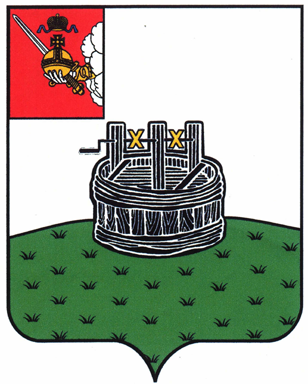 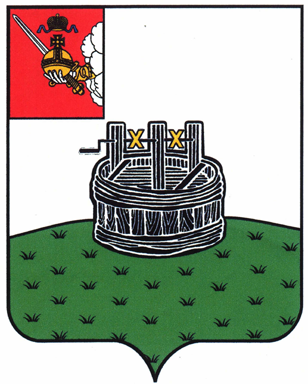 АДМИНИСТРАЦИЯ ГРЯЗОВЕЦКОГО МУНИЦИПАЛЬНОГО ОКРУГАП О С Т А Н О В Л Е Н И Е                                г. Грязовец  О признании утратившим силу постановления администрации муниципального образования Грязовецкое от 06.02.2020 № 41 «Об утверждении административного регламента предоставления муниципальной услуги по предоставлению порубочного билета и (или) разрешения на пересадку деревьев и кустарников» В целях приведении в соответствие с действующим законодательством                       Российской Федерации Администрация Грязовецкого муниципального округа ПОСТАНОВЛЯЕТ:1. Признать утратившим силу Постановление администрации муниципального образования Грязовецкое от 06.02.2020 № 41 «Об утверждении административного регламента предоставления муниципальной услуги по предоставлению порубочного билета и (или) разрешения на пересадку деревьев и кустарников».2. Настоящее постановление вступает в силу со дня его подписания.Глава Грязовецкого муниципального округа                                            С.А.Фёкличев12.01.2024№42